                   Vocabulary (and concept knowledge) Development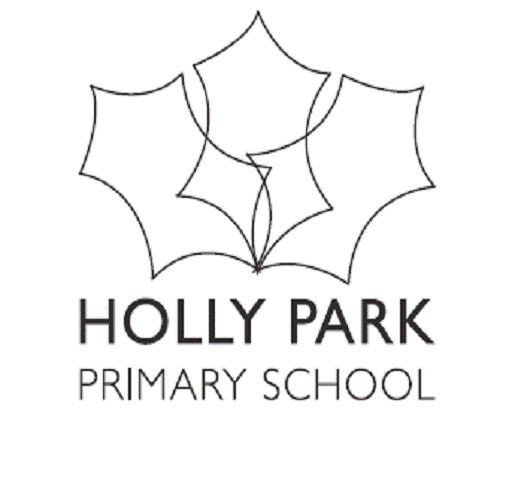 Subject: ComputingYear GroupVocabulary ListVocabulary ListVocabulary ListYear GroupDigital literacyComputer ScienceInformation TechnologyNURSSafeComputerIpadFamilyMumDadForwardBackwardsUpDownTurnClickPressComputerIpadCameraLaptopRECChoicesInternetWebsiteEquipmentButtonsMovementDouble click CountOrganiseCollectYEAR 1usernamepasswordprivatelog out notificationalgorithmcode programdebugdigital devicessort createorganisestoreprogramYEAR 2Search, Internet, Sharing, Digital footprint, Emailpersonal information actionalgorithm bugbeebotdebug/debugginginputoutputsearch editsavingretrievingWorld Wide WebYEAR 3E-safety rules secure passwordsreport abuse buttongamingblogssequence instructions debuggingtest + improvecommandsprogrammingcodecontroldebuginternet browserinternetsearch enginewebsiteYEAR 4E-safety rules secure passwordsreport abuse buttonvariablecommandsSensorsOpen-ended problemsBugs in programs Complex programmingspoof websiteinternet browsersearch engineeffective searchingYEAR 5Digital citizenResponsibility MonitorPrivate informationReportCyberbullyingBystanderUpstanderAction, Alert, Algorithm, Bug, Command, Control, Debug/Debugging, Event, Get input, If, If/Else, Input, Output, Object, Repeat, Selection, Timer, VariablesInternet, browser, World Wide Web, Network, Local Area Network (LAN), Router, Network Cable, WirelessYEAR 6Digital citizenResponsibility ReportMonitorPrivate informationCyberbullyingBystanderUpstanderAction, Alert, Algorithm, Bug, Code Design, Command, Control, Debug/Debugging, Event, Function, Get Input, Input, Output, Object, Repeat, Sequence, Selection, Timer, VariableInternet, browser, World Wide Web, Network, Local Area Network (LAN), Router, Network Cable, Wireless